TGA. Turbine vapeur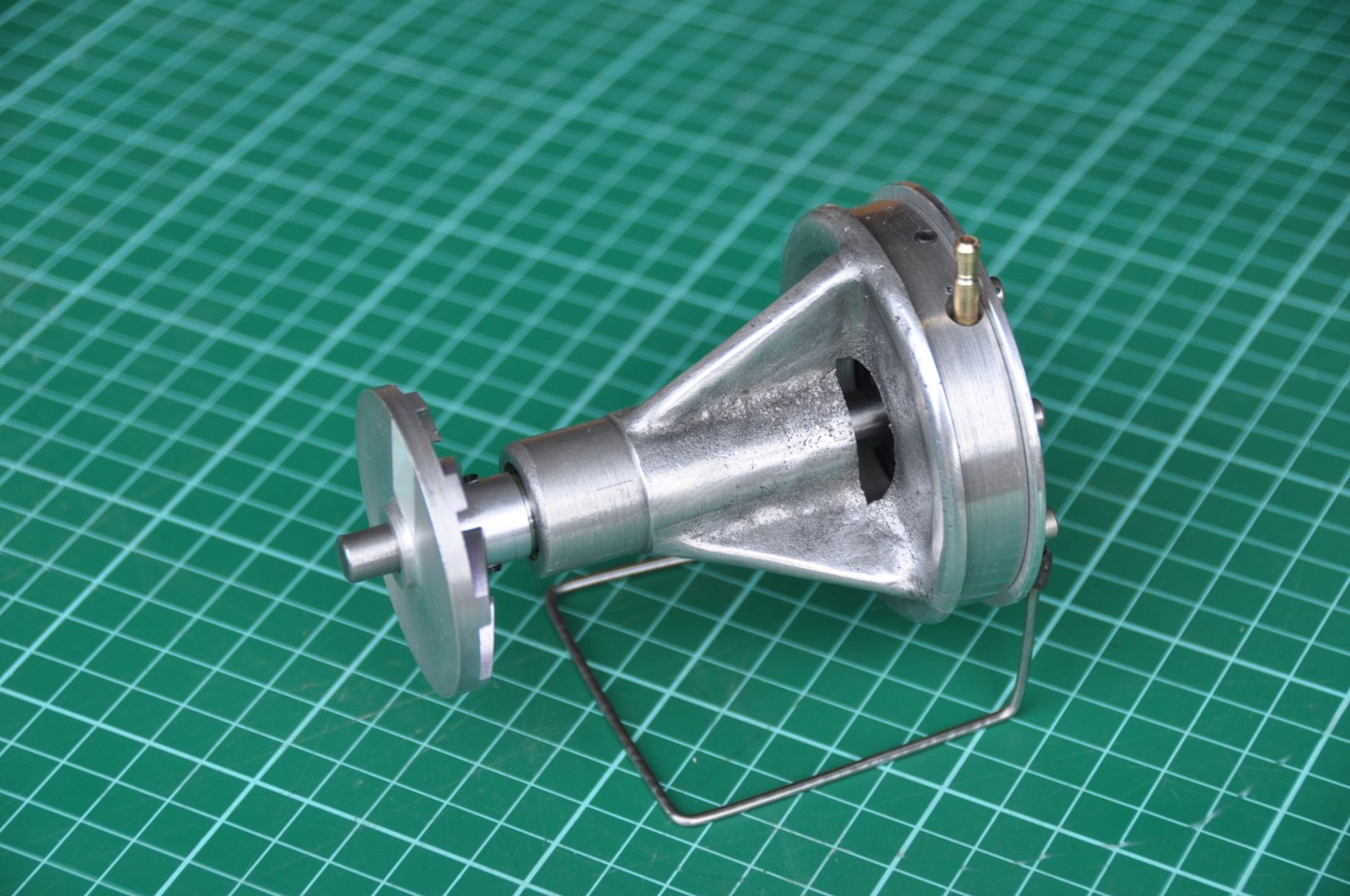 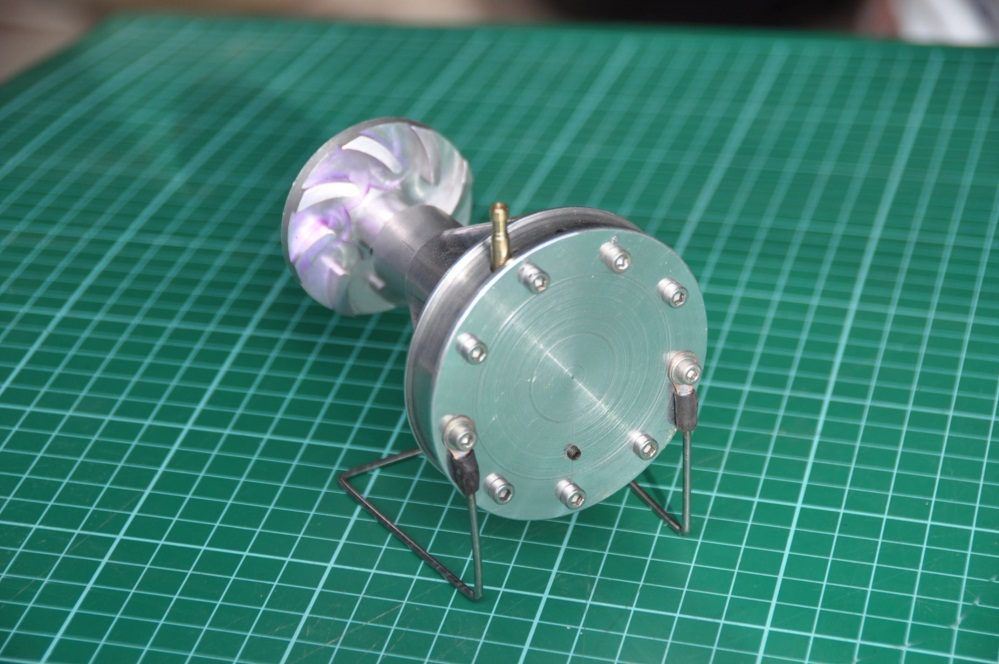 Réalisation : 12 heures.Au départ, les pièces devaient servir pour réaliser un réacteur kérosène.Vu la complexité d’une telle réalisation, le projet a été abandonné.D’où l’idée de la construction d’une turbine vapeur pour récupérer les éléments déjà construit.Récupération du portes paliers. 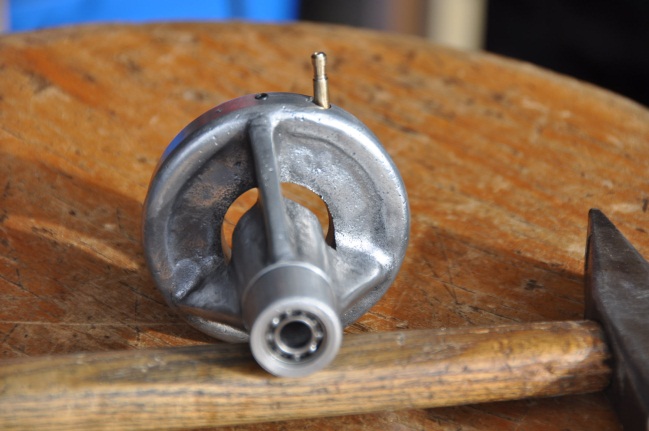 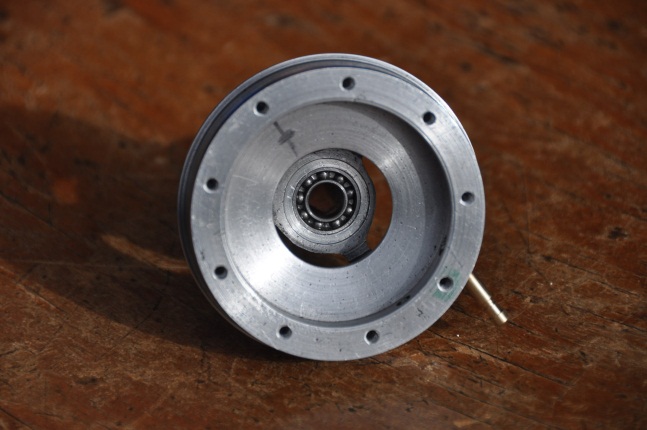 Récupération de l’aube du premier étage compresseur et la roue à ailettes du dernier étage.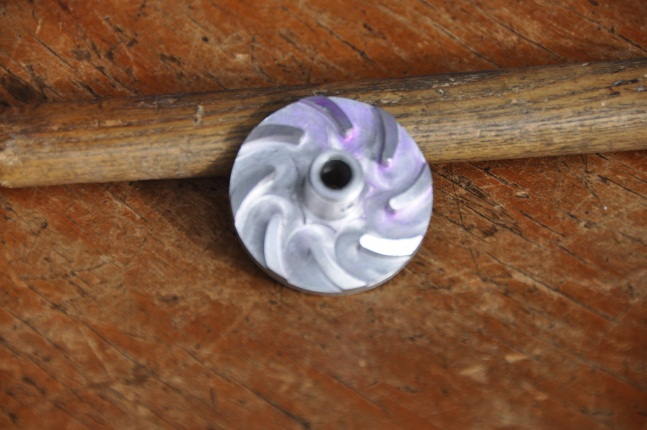 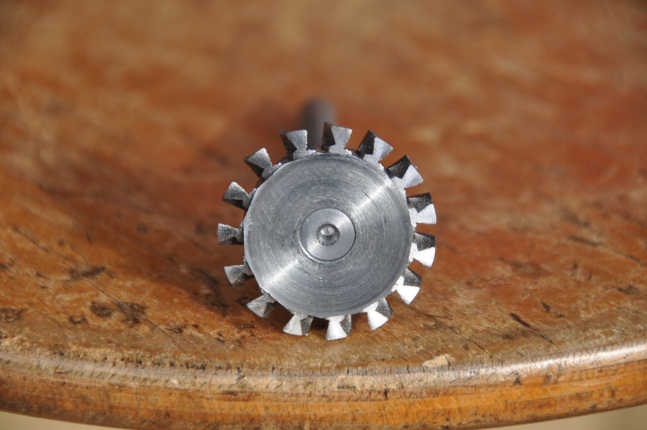 Fabrication d’un capot adapté au diamètre de la roue à ailettes.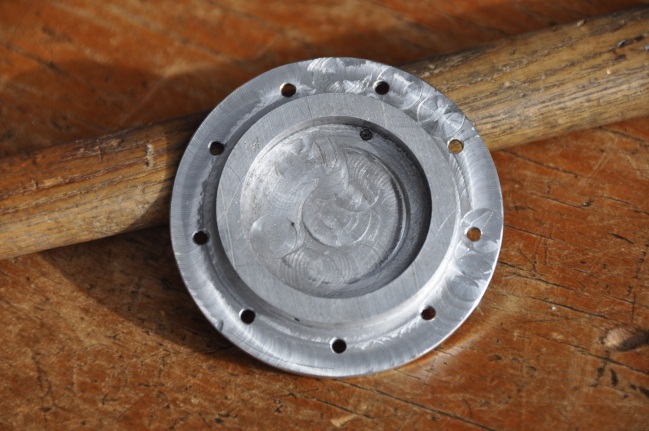 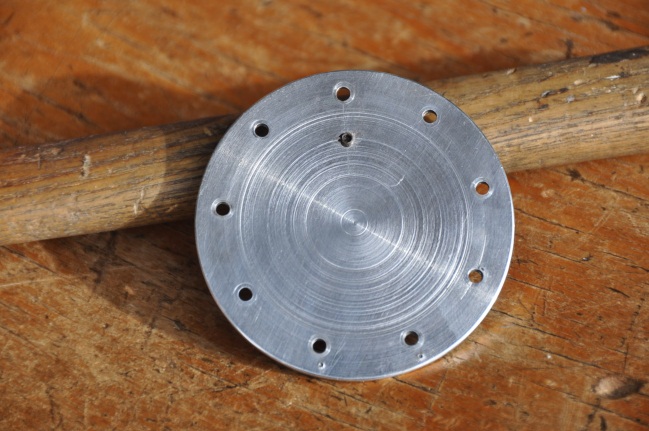 